2016-06-14OFFERT Ballingslövs Projektsäljare: Daniel Jenvén, tel. 0766-446247e-post daniel.jenven@ballingslov.seBallingslövs Innesäljare: Mio Ericsson, tel. 0451-46259e-post mio.ericsson@ballingslov.seEr referens:JoakimNP NilssonLuna 1Vi tackar för er förfrågan och har nöjet att offerera inredningar enligt vår standard och bifogade specifikationer nr  daterad .TOTALPRIS:		11.960.600 krFÖRDELAT PÅ:	Snickerier Kök:	7.968.600 kr	Snickerier Bad:	1.281.300 kr	Snickerier Högskåp:	2.710.700 krOfferten är giltig 30 dagar från datering.LEVERANSVILLKOR:		LOKAngivna priser är netto exkl. mervärdesskatt och gäller vid max 43 leveranser. Vid leveranser över ovan angivna antal tillkommer frakt min 175 kr, max 4000 kr per leveranstillfälle.
LEVERANSBESTÄMMELSER:  	ABM07 med överenskomna undantag enligt bilaga 1KOSTNADSREGLERING:		Priset regleras enligt Entreprenadindex E84 litt. 1033 med anbudsmånaden som basmånad.OMFATTNING:	Kök:	458st	Bad:	455st	Tvätt:		Högskåp:	1936st	Skjutdörrar:	Diskbänk:	458st Intra FR60SH underlimmade	Totalt 7554 skåpUTFÖRANDE                       KÖKLucka:	Solid vit, målad  mdfSkåphöjd:	F-höjd 2 250 mm, överskåp 850 mmStomme:	Vit melaminbelagdHandtag:	HG641, bygelhandtag, rostfritt, c/c 192 Bänkskivor:	 laminatskiva i någon av våra standardfärger med rak framkantDiskbänkskåp:	Ingår med tätbotten, bottenmatta och tätningsset.Sopseparering:	Ingår i diskbänks skåpets lådaÖverskåp till kyl/frys:	Ingår i höjd 370 mm, anpassat för kyl/frys i höjd 1860 mmFläktskåp:	Ingår med uppdragen bottenLåda:	Designbox™ vit/vitGångjärn:	Självstängande med integrerad dämpning som standardSockel:	Aluminium belagd spånplattaSockelstödben:	Ingår enligt vår standard, d.v.s. ben sätts i framkant skåp och på fria gavlar.Takanslutning:	Ingår vit målad max höjd 250mm.Passbitar:	Ingår vit måladFrisidor:	Ingår vit måladKakellist:	Ingår ejDekortäcklist:	Ingår ejLjusramplist:	Ingår ejBelysning:	Ingår ejBarnspärr:	IngårBestickfack:	Ingår UTFÖRANDE 	BADLucka:	Slät vitStomme:	Vit målad	Handtag:	HG831Tvättställ:	PorslinSpegel:	Planspegel 820*600 och spegelskåp med belysningsarmUTFÖRANDE 	HÖGSKÅP UTANFÖR KÖKLucka:	Solid vit, målad  mdfSkåphöjd:	F-höjd 2250 mmStomme:	Vit melaminbelagdHandtag:	HG641	Sockel:	Vit måladTakanslutning:	Ingår vit målad max höjd 250mm.Passbitar:	Ingår vit måladFrisidor:	Ingår ej.FÖRTYDLIGANDE & AVVIKELSERBifogade Winnerritningar, samt specifikation, ligger till grund för prisberäkning. Genomgång, kontroll samt godkännande av dessa handlingar skall ske innan upphandling.PRODUKTINFORMATIONLådor Ballingslöv kan erbjuda två typer av lådor.	Projektlåda: Försedd med enkla sidor av grå metall, utdragsstopp, botten av spånskiva, dubblarullfunktioner med plåtglidlister, ej fullutdrag. Designbox™: Försedd med sidor av dubbelvikt stålplåt, vit plåt som standard till projekt, mjukstängningsfunktion och fullutdrag.Skåpdetaljer	Gavlar, bottnar och hyllor består av 16 mm E-klassad melaminbelagd spånskiva.Gångjärn		Självstängande med integrerad dämpning som standard, helt i metall med s.k. clip-funktion som gör att den lätt kan monteras och demonteras. Öppningsvinkeln är 110° .Luckor	Luckor är alltid monterade från fabrik.Inredning	All skåpsinredning är monterad från fabrik.Urtag för lås	Kan göras för ASSA 10450 och ASSA 593, modell skall anges vid 	beställning.Handtagsborrning	Kan göras på luckmodeller Harmoni, Solid, Style, Decor och City vid val av knopp eller handtag med c/c 96, c/c 128 resp. c/c 192 mm, stående eller liggande, anges vid beställning. Kök med två eller flera handtagsstorlekar borras ej. 	Andra luckmodeller kan mot pristillägg borras för handtag vid överenskommelse.	Bad borras ej för handtag.LEVERANSTID	För närvarande 5-7 arbetsveckorLGH. FÖRPACKNING	Kök levereras bänkskåp + överskåp på en pall. Högskåp på en pall (fylls på med nästa lägenhets högskåp på pallen om den ej är fylld, för optimerad leverans). Tillbehör märkes lägenhets vis och samlastas på en tillbehörspall. 
Engångsemballage.TRANSPORT	Godset levereras med Ballingslövs egna bilar.	Fritt arbetsplats förutsätter farbar väg för 24-m bilVi förutsätter att mottagande och lossning av pallat gods kan ske på byggplats. Eventuella lokala trafikföreskrifter som kan medföra hinder för att transport kan ske enligt ovan skall meddelas oss. Ökade fraktkostnader till följd härav debiteras.PALLAR	Skall returneras. Frakt bekostas av Ballingslöv.Vid tillval reserverar vi oss för leverans av luckutförande som kan utgå vid framtida sortimentsändringar. Vår ständigt pågående produktutveckling kan medföra ändringar i utföranden och konstruktion, vilket vi förbehåller oss rätten till.Kontrollera alltid våra bilagda specifikationer. Vid eventuella avvikelser från ritning eller beskrivning gäller alltid specifikationens angivelse beträffande beteckning och antal.Vi hoppas att vår offert skall leda till ett positivt resultat och står gärna till tjänst med vidare information.Med vänlig hälsningBALLINGSLÖV ABProjektavdelningenMio EricssonBilaga:   Undantag till ABM07,specifikationer & ritningar 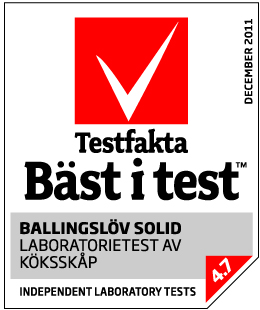 I december 2011 utsågs Ballingslöv till Bäst i test av TestFakta.											Bilaga 1Undantag till ABM07PUNKT 12Första stycket ersätts med:Om inte annats avtalats skriftligen, skall säljaren för varje påbörjad vecka, varmed han överskrider avtalad tidpunkt för varans överlämnande, utge vite med 2% av den del av köpesumman, som belöper på avtalad försenad order som ingår i en avropad delleverans.Andra stycket ersätts med:Säljaren är dock inte skylding att utge vite för mer än tio påbörjade veckor.Tredje stycket stryks.PUNKT 15Sista stycket stryks ang. hävning enligt punkt 10.PUNKT 16Tillägg till punkten:Detta gäller under förutsättning att förseningen är av väsentlig betydelse för köparen, och säljaren insett eller borde inse detta.